Milestones Document - Art in Year 1ArtistsIntentIntentIntentArt, craft and design embody some of the highest forms of human creativity. A high-quality art and design education should engage, inspire and challenge pupils, equipping them with the knowledge and skills to experiment, invent and create their own works of art, craft and design. As pupils progress, they should be able to think critically and develop a more rigorous understanding of art and design. They should also know how art and design both reflect and shape our history, and contribute to the culture, creativity and wealth of our nation.Art, craft and design embody some of the highest forms of human creativity. A high-quality art and design education should engage, inspire and challenge pupils, equipping them with the knowledge and skills to experiment, invent and create their own works of art, craft and design. As pupils progress, they should be able to think critically and develop a more rigorous understanding of art and design. They should also know how art and design both reflect and shape our history, and contribute to the culture, creativity and wealth of our nation.Art, craft and design embody some of the highest forms of human creativity. A high-quality art and design education should engage, inspire and challenge pupils, equipping them with the knowledge and skills to experiment, invent and create their own works of art, craft and design. As pupils progress, they should be able to think critically and develop a more rigorous understanding of art and design. They should also know how art and design both reflect and shape our history, and contribute to the culture, creativity and wealth of our nation.Subject Content, Knowledge and Skills:Subject Content, Knowledge and Skills:Subject Content, Knowledge and Skills:Pupils should be taught:to use a range of materials creatively to design and make productsto use drawing, painting and sculpture to develop and share their ideas, experiences and imaginationto develop a wide range of art and design techniques in using colour, pattern, texture, line, shape, form and spaceabout the work of a range of artists, craft makers and designers, describing the differences and similarities between different practices and disciplines, and making links to their own work.Progression OutcomesDeveloping/ Applying Ideas I can show my ideas/imagination through drawing, painting and sculpture and produce simple designsI can respond to ideas and starting pointsI can explore ideas by collecting visual informationI can explore different techniques and media as ideas developDrawing (pencil, coloured pencil, wax crayon, pastels, charcoals, ball-point/biro, felt tip pens and fine liners)With pencil, I can make different marks: dots, dashes, scribbles, sweeping lines, wavy lines, straight lines to show pattern With coloured pencil, I can keep within the lines of a drawing when adding colour With wax crayon, I can push down to make bold and strong lines and apply less pressure to make soft linesWith pastel/charcoal, I can make faint, soft lines and apply more pressure to make stronger linesWith pastel/charcoal, I can blend and smudgeI can use charcoal pieces to create: different lines, large sweeping movementsI can use different types of pen to make different types of line I can use ball-point & felt tip pens to make fine marksPaintingI can hold a brush correctly and use different types and sizes of brushI can use a paint brush to: dab, wash, stipple and strokeI can mix primary colours and describe how to make secondary colours with them, and add white to colours to make tints and add black to colours to create shadesI can control paint and water to mix paint of different thicknessesI can load a brush with the correct amount of paint (for effect) and choose the correct brush sizeI can use different brush types to make different marks: lines, blobs, dots, dashesSculpture/FormI can make a model using natural and man-made materials to show a simple idea or using my imagination using lines and texturesI can explain how I am making my sculpture using a combination of shapesI can used rolled paper, straws, paper, card and clay materials and use techniques such as rolling, cutting, moulding and carvingPrintI can use objects to create prints i.e fruit/vegetables/sponges or polystyrene tilesI can press, roll, rub and stamp to make printsI can use repeating or overlapping shapesI can make my own print designs or mimic that from the environment (natural rubbings) or a famous artist (e.g. William Morris)Digital MediaI can use a wide range of tools in 2Paint, word, paint or similar to create texture, lines, tints/shades and shapesIndependent ArtistI can begin to recall some of the equipment needed for an art sessionI can help clear away my art areaTake Inspiration from Art History and ArtistsI can describe differences and similarities between two contrasting drawings, paintings and sculptures by well-known artists and designersI am beginning to describe how my own work is similar and/or different to the work of well-known artists and designersI can use some ideas from artists studied to create piecesProgression OutcomesDeveloping/ Applying Ideas I can show my ideas/imagination through drawing, painting and sculpture and produce simple designsI can respond to ideas and starting pointsI can explore ideas by collecting visual informationI can explore different techniques and media as ideas developDrawing (pencil, coloured pencil, wax crayon, pastels, charcoals, ball-point/biro, felt tip pens and fine liners)With pencil, I can make different marks: dots, dashes, scribbles, sweeping lines, wavy lines, straight lines to show pattern With coloured pencil, I can keep within the lines of a drawing when adding colour With wax crayon, I can push down to make bold and strong lines and apply less pressure to make soft linesWith pastel/charcoal, I can make faint, soft lines and apply more pressure to make stronger linesWith pastel/charcoal, I can blend and smudgeI can use charcoal pieces to create: different lines, large sweeping movementsI can use different types of pen to make different types of line I can use ball-point & felt tip pens to make fine marksPaintingI can hold a brush correctly and use different types and sizes of brushI can use a paint brush to: dab, wash, stipple and strokeI can mix primary colours and describe how to make secondary colours with them, and add white to colours to make tints and add black to colours to create shadesI can control paint and water to mix paint of different thicknessesI can load a brush with the correct amount of paint (for effect) and choose the correct brush sizeI can use different brush types to make different marks: lines, blobs, dots, dashesSculpture/FormI can make a model using natural and man-made materials to show a simple idea or using my imagination using lines and texturesI can explain how I am making my sculpture using a combination of shapesI can used rolled paper, straws, paper, card and clay materials and use techniques such as rolling, cutting, moulding and carvingPrintI can use objects to create prints i.e fruit/vegetables/sponges or polystyrene tilesI can press, roll, rub and stamp to make printsI can use repeating or overlapping shapesI can make my own print designs or mimic that from the environment (natural rubbings) or a famous artist (e.g. William Morris)Digital MediaI can use a wide range of tools in 2Paint, word, paint or similar to create texture, lines, tints/shades and shapesIndependent ArtistI can begin to recall some of the equipment needed for an art sessionI can help clear away my art areaTake Inspiration from Art History and ArtistsI can describe differences and similarities between two contrasting drawings, paintings and sculptures by well-known artists and designersI am beginning to describe how my own work is similar and/or different to the work of well-known artists and designersI can use some ideas from artists studied to create piecesKey Vocabulary and information:Drawing, Painting, Sculpture, form, print, collage, textiles, digital media, artist, designerWatercolour, poster paintWeaving, stitchingDyeingTorn/rippedLandscape/Portrait, Background/ForegroundPattern, Symmetry/AsymmetryVertical, Horizontal, diagonal, sig-zag, chevron, spiral, curved, hatching, cross-hatching, scallopVisual informationTechniques (see below), Elements (see below), Media (see below)Coloured pencil, Wax crayon, Pastels, Charcoals, Ball-point penSoft/hard, Bold/faint, Blend/smudge, stipplingLine, Thick/thin, SweepingDab, Smooth, wash, sponge, stipple, strokePrimary, secondary colours, hot colours, cold colours, complementary/contrasting coloursColour wheelTint/ShadeBristlesKey Vocabulary and information:Drawing, Painting, Sculpture, form, print, collage, textiles, digital media, artist, designerWatercolour, poster paintWeaving, stitchingDyeingTorn/rippedLandscape/Portrait, Background/ForegroundPattern, Symmetry/AsymmetryVertical, Horizontal, diagonal, sig-zag, chevron, spiral, curved, hatching, cross-hatching, scallopVisual informationTechniques (see below), Elements (see below), Media (see below)Coloured pencil, Wax crayon, Pastels, Charcoals, Ball-point penSoft/hard, Bold/faint, Blend/smudge, stipplingLine, Thick/thin, SweepingDab, Smooth, wash, sponge, stipple, strokePrimary, secondary colours, hot colours, cold colours, complementary/contrasting coloursColour wheelTint/ShadeBristlesBuilding on from…Expressive Art and Design: Begin to explore the different medias of art with a strong focus on imagination and expression of ideas. Children take inspiration for art from the world around – including themselves (through self-portraits). Begin to understand what colours we frequently use and their effect on a piece of art.The children create art for a purpose (card making).What comes next…Developing/Applying Ideas:  Use imagination to produce designs and appropriately respond to and explore ideas. Drawing: Increase control when using pencil, colour within lines and begin to use tones. Create lines using a range of media, blend and smudge pastels/charcoal. Use different pens to make lines and fine marks.Painting: Explore brush types and the marks they can make (focus on refining marks and making them increasingly smooth). Mix primary colours to make secondary (then change tone/shade).Digital Media: Use a programme to create an image.Independent Artist: Begin to organise their own art area.Art History and Artists: Compare contrasting art, compare their own work and use other pieces as inspiration.Drawing and IllustrationPaintingSculpturePrintCollage/ TextilesHenri Rousseau (post-impressionist)Sharon Hall (clear line and colour)Giuseppe Arcimboldo (surreal portraiter)Andy Warhol (pop art)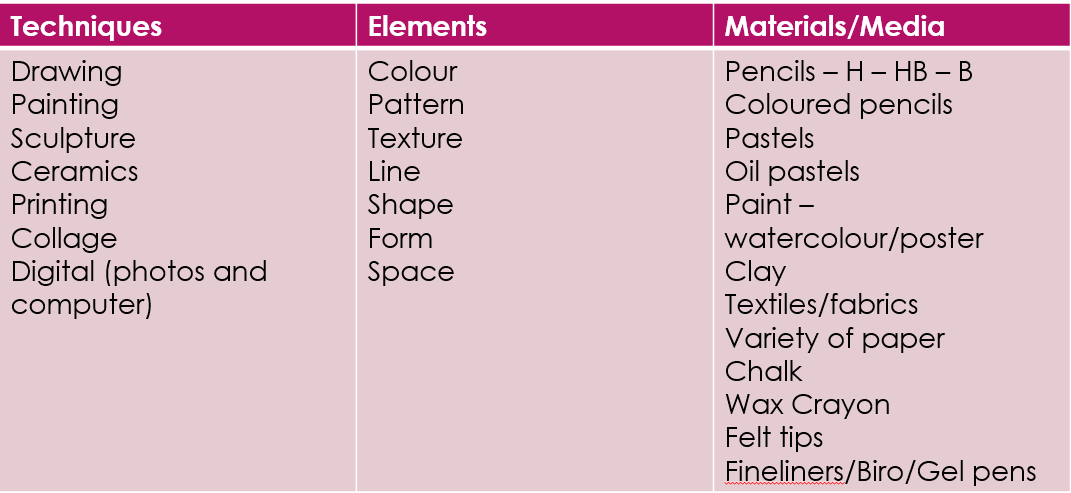 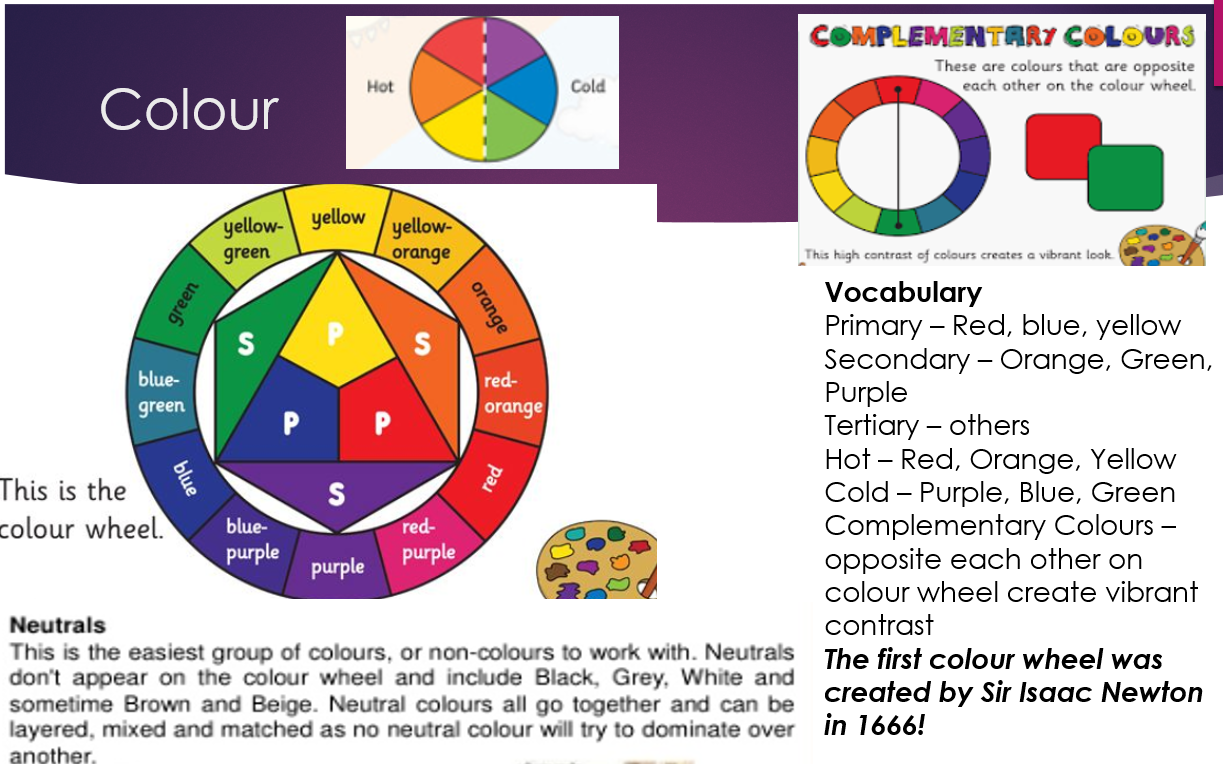 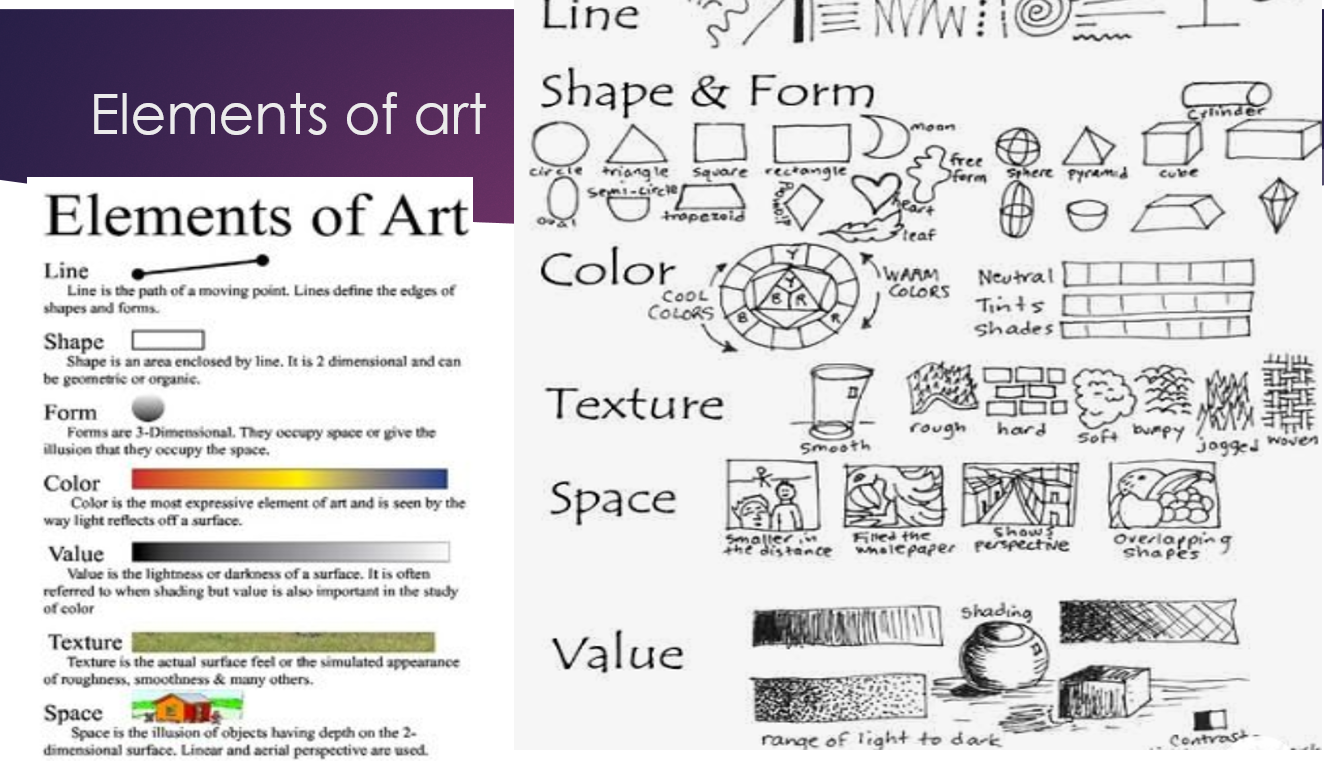 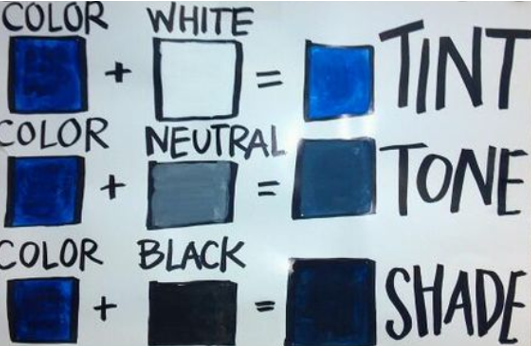 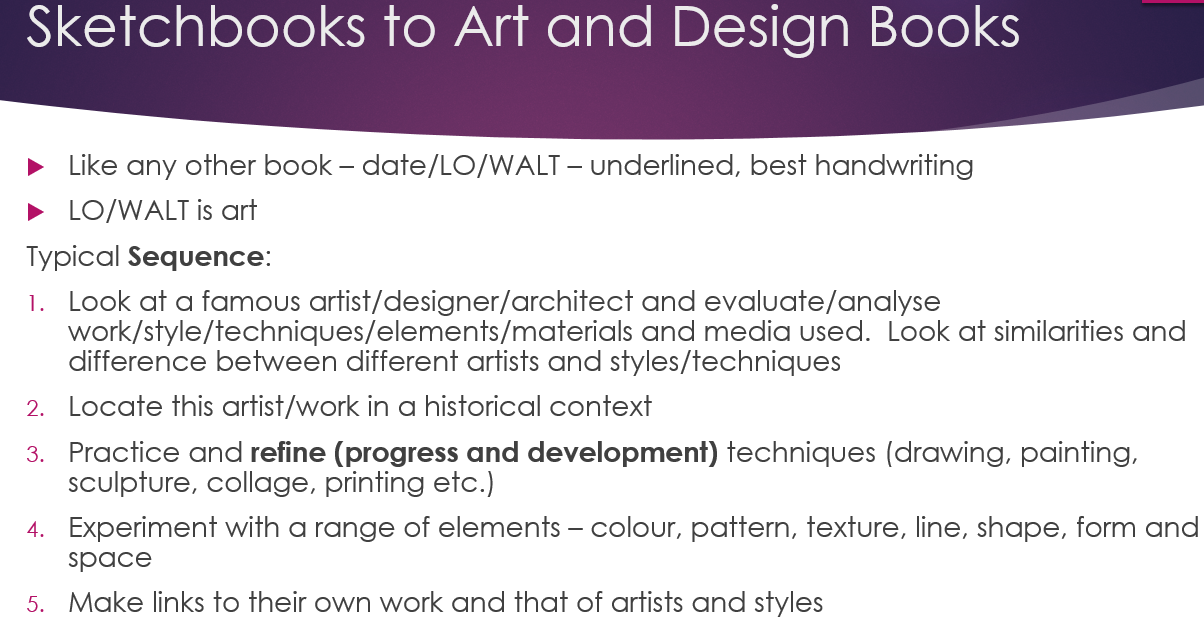 